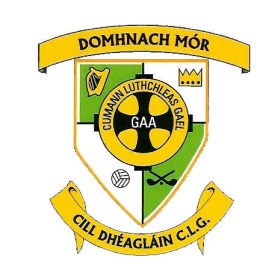 Standing Orders for Annual General Meeting6th December 2017In order that the business of the meeting may be conducted efficiently and without delay, the following Standing Orders shall apply: The Chairman shall conduct the meeting and all speakers shall comply with his rulings, and all members shall comply with his decisions. The Chairman may, at any time he considers it appropriate, call an end to a discussion and/or call for a vote on a matter.The Chairman may change the orders of items on the agenda with the support of a simple majority of those present, entitled to vote and voting. Each full member shall be entitled to vote provided that they have paid their membership fees by 31st March 2017 as per Rule 2.1F of the official guide. Elections shall be by majority vote by secret ballot.A ballot paper for the elections will be distributed to each member entitled to vote at the AGM.Adjournments of the A.G.M. shall take place as required.The Chairman shall close the meeting when he considers that the business has been completed. 